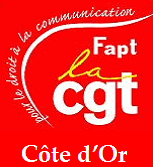 Pour le maintien des horaires d’ouverture !Ensembles salariés et usagers, nous exigeons le maintien des horaires d’ouvertures du bureau de Poste de Fleurey sur Ouche, le matin et l’après-midi, afin d’assurer les missions de service public postal et de satisfaire aux besoins de proximité des usagers. Il est également indispensable que le bureau reste ouvert le samedi matin. NOMPRENOMVILLESIGNATURE